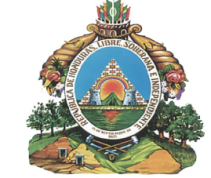 Secretaría de EducaciónUnidad de Educación MediaMódulos Específicos adicionales al Bachillerato Técnico Profesional (BTP) en  Desarrollo  Agropecuario a fin de Fortalecer la Producción  Agropecuaria,  el Desarrollo  Comunitario y Económico Rural, así como la sostenibilidad del internado de las Escuelas Agrícolas.Los módulos específicos que se detallan en el cuadro,  se desarrollaran a partir del año 2014, amparados en el oficio No. 032-SE-2014 del 21 de Febrero 2014, exclusivamente en los siguientes Centros Educativos del Nivel Medio:Escuela Agrícola John F. Kennedy de San Francisco, Atlántida.Escuela Agrícola Luis Landa de Nacaome, Valle.Escuela Agrícola Pompilio Ortega de Macuelizo, Santa Barbará.Escuela Agrícola Valle de Sula de Choloma, Cortes.Escuela Agrotécnica de Oriente Dr. Reinaldo Salinas López  de Jacaleapa, El Paraíso.Instituto Técnico San Martin de Porres de Coyoles Central, Olanchito, Yoro. Decimo Grado.Decimo Grado.Onceavo GradoOnceavo GradoDoceavo Grado.Doceavo Grado.NoNombre del ModuloISemestre.II Semestre.ISemestre.II Semestre.ISemestre.II Semestre.Propagación de Plantas.3Tracción Animal.3Agricultura Orgánica. 6Producción Agropecuaria.121212121218Mecanización Agrícola.6Topografía.3Conservación de Suelos. 6Riegos y Drenaje.3Horas Semanales x Semestre181818181818